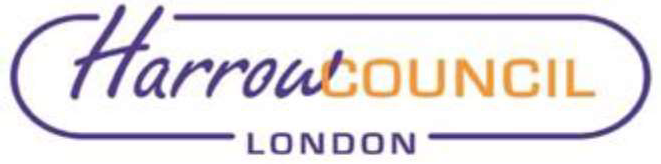 Cabinet Minutes18 November 2021Record of decisions taken at the meeting held on Thursday 18 November 2021.Present:Chair:	Councillor Graham HensonCouncillors:	Peymana AssadSimon Brown Keith Ferry Phillip O'DellVarsha Parmar Natasha ProctorJoined Virtually:	Councillor Keith FerryCouncillor Christine RobsonCouncillor Antonio Weiss (Non-Executive Member)John Higgins (Non-Executive Voluntary Sector Representative)In attendance (Councillors):Marilyn Ashton Stephen Greek Paul Osborn Anjana Patel Pritesh PatelFor Minute 549For Minute 549For Minute 545-565For Minute 549For Minute 549tCabinet - 18 November 2021	Page 1Recommended ItemsRevised Statement of Principles - Gambling Act 2005 Resolved to RECOMMEND: (to Council)That the Revised Statement of Principles, as set out in Appendix A to the officer report, be recommended to Council for approval, noting the following:each application would be considered on its own individual merits without regard to demand and regulate gambling in the interests of public interest; andeach application should uphold the three gambling objectives:Preventing gambling from being a source of crime or disorder, being associated with crime and disorder or being used to support crimeEnsuring that gambling is conducted in a fair and open way Protecting children and other vulnerable persons from being harmed or exploited by gambling2)  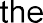 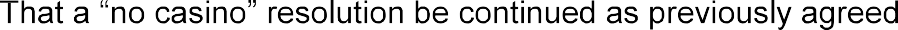 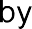 Authority as there is no evidence base to show the need for a casino or the benefits of such an establishment (the policy continues to support well-run, compliant gambling premises)..